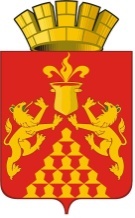 Дума  городского  округа  Красноуральскседьмого созываРЕШЕНИЕ от  24 января 2022 года № 363город КрасноуральскО внесении изменений  в  Положение о муниципальном контроле на автомобильном транспорте, городском наземном электрическом транспорте и в дорожном хозяйстве на территории городского округа Красноуральск, утвержденное  решением Думы городского округа Красноуральск от 09 сентября 2021 года № 321 В соответствии  со ст. 53 Федерального закона от 31 июля 2020 года № 248-ФЗ «О государственном контроле (надзоре) и муниципальном контроле в Российской Федерации», Федеральным законом от 06 октября 2003 года 
№ 131-ФЗ «Об общих принципах организации местного самоуправления в Российской Федерации», рассмотрев постановление администрации городского округа Красноуральск от 20 января 2022 года № 47 «О направлении на рассмотрение и утверждение в Думу городского округа Красноуральск проекта решения Думы городского округа Красноуральск «О внесении изменений  в   решение Думы городского округа Красноуральск от 09 сентября 2021 года № 321  «Об утверждении Положения о муниципальном контроле на автомобильном транспорте, городском наземном электрическом транспорте и в дорожном хозяйстве на территории городского округа Красноуральск»»,  руководствуясь статьей 23 Устава городского округа Красноуральск, Дума городского округа КрасноуральскРЕШИЛА:Внести изменения в раздел 3 Положения о муниципальном контроле на автомобильном транспорте, городском наземном электрическом транспорте и в дорожном хозяйстве на территории городского округа Красноуральск, утвержденное решением Думы городского округа Красноуральск от 09 сентября 2021 года № 321, изложив подраздел 2 в следующей редакции:	«Подраздел 2. Проверочные листы66. В целях снижения рисков причинения вреда (ущерба) на объектах контроля и оптимизации проведения контрольных мероприятий контрольный орган формирует и утверждает проверочные листы (списки контрольных вопросов, ответы на которые свидетельствуют о соблюдении или несоблюдении контролируемым лицом обязательных требований).	67. Проверочные  листы  подлежат  обязательному  применению  при осуществлении следующих плановых контрольных мероприятий: а) рейдовый осмотр; 6) инспекционный визит; в) документарная проверка; г) выездная проверка.	Контрольный орган вправе применять проверочные листы при проведении иных плановых контрольных мероприятий, внеплановых контрольных мероприятий: а) наблюдение за соблюдением обязательных требований; б) выездное обследование (за исключением контрольного мероприятия, основанием, для проведения которого является истечение срока исполнения решения контрольного органа об устранении выявленного нарушения обязательных требований), а также контрольных мероприятий на основании программы проверок.68. Формы проверочных листов утверждаются нормативным правовым актом администрации городского округа Красноуральск в соответствии с требованиями Постановления Правительства РФ от 27 октября 2021 года № 1844 «Об утверждении требований к разработке, содержанию, общественному обсуждению проектов форм проверочных листов, утверждению, применению, актуализации форм проверочных листов, а также случаи обязательного применения проверочных листов»Формы проверочных листов после дня их официального опубликования подлежат  размещению  на  официальном  сайте  контрольного  органа  в  сети «Интернет» и внесению в единый реестр видов муниципального контроля.».Опубликовать настоящее решение в газете «Красноуральский рабочий» и разместить на официальном сайте Думы городского округа Красноуральск в информационно-телекоммуникационной сети «Интернет» (http://www.dumakrur.ru). Настоящее решение вступает в силу на следующий день после его официального опубликования.Контроль исполнения настоящего решения возложить на постоянную комиссию по законодательству и местному самоуправлению Думы городского округа Красноуральск (Ю.А. Мурзаев).Председатель Думыгородского округа Красноуральск                                                    А.В. МедведевГлавагородского округа Красноуральск                                                Д.Н. Кузьминых